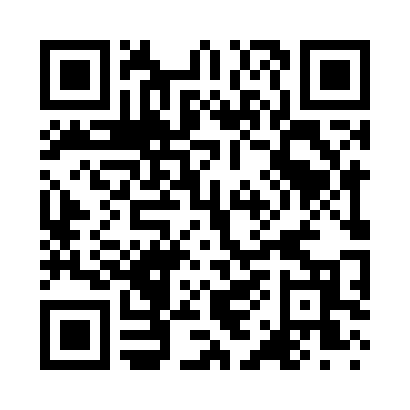 Prayer times for Siegen, Louisiana, USAMon 1 Jul 2024 - Wed 31 Jul 2024High Latitude Method: Angle Based RulePrayer Calculation Method: Islamic Society of North AmericaAsar Calculation Method: ShafiPrayer times provided by https://www.salahtimes.comDateDayFajrSunriseDhuhrAsrMaghribIsha1Mon4:486:061:084:458:109:292Tue4:486:071:094:458:109:293Wed4:496:071:094:458:109:284Thu4:496:071:094:458:109:285Fri4:506:081:094:468:109:286Sat4:506:081:094:468:109:287Sun4:516:091:094:468:109:278Mon4:526:091:104:468:109:279Tue4:526:101:104:468:099:2710Wed4:536:101:104:478:099:2611Thu4:546:111:104:478:099:2612Fri4:546:111:104:478:099:2613Sat4:556:121:104:478:089:2514Sun4:566:121:104:478:089:2515Mon4:566:131:104:478:089:2416Tue4:576:141:104:488:079:2317Wed4:586:141:114:488:079:2318Thu4:596:151:114:488:069:2219Fri4:596:151:114:488:069:2220Sat5:006:161:114:488:059:2121Sun5:016:161:114:488:059:2022Mon5:026:171:114:488:049:2023Tue5:026:181:114:488:049:1924Wed5:036:181:114:488:039:1825Thu5:046:191:114:488:039:1726Fri5:056:191:114:488:029:1627Sat5:066:201:114:488:019:1628Sun5:066:211:114:488:019:1529Mon5:076:211:114:488:009:1430Tue5:086:221:114:487:599:1331Wed5:096:221:114:487:599:12